Esercizio 1. 4. Quale opzione residenziale ricopre meglio i miei interessi e i miei bisogni? (La mia futura residenza)L'educatore presenta le varie opzioni residenziali, così come i loro vantaggi in termini di modello di qualità della vita. Chiedete ad ogni partecipante di direquale sia la loro scelta e di spiegare al gruppo le loro sensazioni positive e negative sulle diverse opzioni residenziali.La seguente tabella può essere usata come supporto visivo.A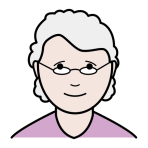 B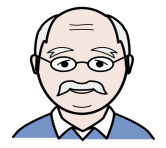 C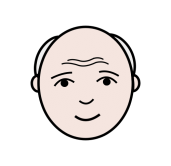 D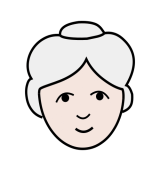 Preferirei vivere in unaRESIDENZA PER ANZIANIperchè...Preferirei vivere in una RESIDENZA PER PERSONE CON DISABILITA’perchè...Preferirei vivere nella MIA CASAperchè…Preferirei vivere in un CENTRO DI ASSISTENZAperchè...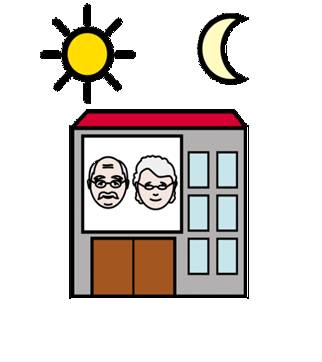 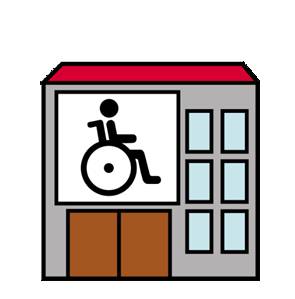 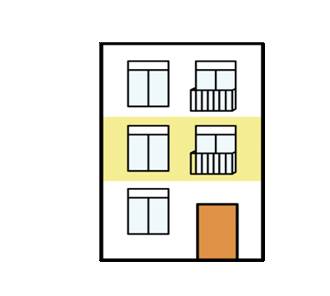 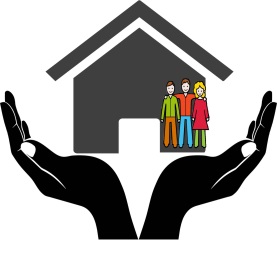 A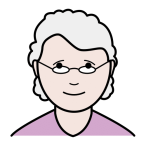 BC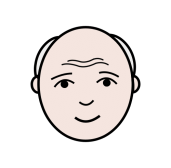 DNON vorrei vivere in unaRESIDENZA PER ANZIANIperchè...NON vorrei vivere in unaRESIDENZA PER PERSONE CON DISABILITA’ perchè...NON vorrei vivere nellaMIA CASAperchè...NON vorrei vivere in unCENTRO DI ASSISTENZA perchè...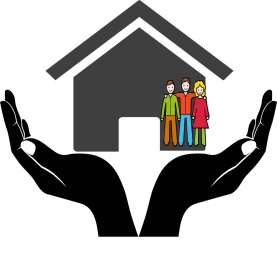 